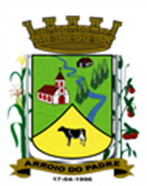 ESTADO DO RIO GRANDE DO SULMUNICÍPIO DE ARROIO DO PADREGABINETE DO PREFEITOMensagem 86/2017ACâmara Municipal de VereadoresSenhor PresidenteSenhores Vereadores	Com o objeto de encaminhar para apreciação dos Senhores o projeto de lei 86/2017, mais uma vez me dirijo a esta Casa de Leis.	Após cumprimenta-lo, cumpre informar o objetivo do envio a este Legislativo do presente projeto, justificando-se este, uma vez que o município tem interesse, e lhe é vantajoso, adiantar o pagamento a empresa construtora ACPO Ltda, de valores que lhe são devidos pela execução de obras de pavimentação no centro de nosso município através de convênio com a Metroplan - Fundação Estadual de Planejamento Metropolitano e Regional.	Acontece que as obras já foram concluídas a mais de dois anos e até o presente momento o estado através da Metroplan não repassou ao município os recursos financeiros relativos à última medição. Devido à demora no repasse destes recursos a empresa contratada entrou na justiça requerendo do município o respectivo pagamento, inclusive o reequilíbrio econômico e financeiro do contrato, invocando a correção do valor inicial devido.	Em contato com a empresa contratada, seu diretor informou ao Secretário de Obras, Infraestrutura e Saneamento do município Charles Bonow, que se o município se dispusesse a realizar o pagamento, ainda que com recursos próprios estava disposto a abrir mão de parte da correção do valor contratado.	Então, diante do que está a posto, o município, após acertar com a Câmara de Vereadores a possibilidade de uso de parte dos recursos que ainda deviam ser repassados a este em função do aumento da arrecadação a maior no exercício de 2016 do que o previsto, isto em grande parte por causa de ingresso de recursos da repatriação, pretende-se realizar este pagamento com recursos locais, liquidando assim a pendência, devendo-se ressarcir-se tão logo o Estado realize o depósito dos valores devidos.	Assim, na expectativa de restar bem explicada a situação, aguardamos aprovação do projeto de lei e por este a autorização para o município fazer o pagamento à empresa interessada nos temos proposto.	Solicito tramitação a mais este projeto de lei, regime de urgência.	Nada mais.	Atenciosamente.	Arroio do Padre, 16 de junho de 2017. Leonir Aldrighi BaschiPrefeito MunicipalAo Sr.Rui Carlos PeterPresidente da Câmara Municipal de VereadoresArroio do Padre/RSESTADO DO RIO GRANDE DO SULMUNICÍPIO DE ARROIO DO PADREGABINETE DO PREFEITOPROJETO DE LEI Nº 86 DE 16 DE JUNHO DE 2017.Autoriza o Município de Arroio do Padre, a adiantar o pagamento de medição de obras de pavimentação no Centro do Município, enquanto não depositados os recursos do Estado através da Metroplan - Fundação Estadual de Planejamento Metropolitano e Regional.Art. 1º A presente Lei autoriza o Município de Arroio do Padre a adiantar o pagamento de medição de obras de pavimentação na Rua Imigrantes, Centro do Município, enquanto não depositados os recursos do Estado, através da Metroplan.Art. 2º O valor do adiantamento será de R$ 38.097,60 (trinta e oito mil, noventa e sete reais e sessenta centavos) até que o Estado, através da Metroplan, ao qual o Convênio nº 029/2011 se vincula, realize o depósito.Parágrafo Único: Ao valor constante no caput, poderão ser acrescidos outros valores a título de reequilíbrio econômico e financeiro, como correção, juros e honorários advocatícios.Art. 3º Assim, que verificado o depósito do Estado através da Metroplan - Fundação Estadual de Planejamento Metropolitano e Regional, dos recursos relativos a respectiva medição, o Município deverá adotar as providências necessárias para o ressarcimento do valor adiantado, retornando-o a sua conta bancária geral, de recursos livres.Art. 4º A cobertura financeira do adiantamento de que trata esta Lei, será proveniente do superávit financeiro verificado no exercício de 2016, do valor devido e de acréscimos se houver, na Fonte de Recurso: 0001 – Livre, provenientes de retorno de adiantamento ao Município de valor adiantado para o pagamento de pavimentação no Bairro Progresso – Ministério do Turismo.Art. 5º Esta Lei entra em vigor na data de sua publicação.Arroio do Padre, 16 de junho de 2017.Visto TécnicoLoutar PriebSecretário de Administração, Planejamento,Finanças, Gestão e TributosLeonir Aldrighi BaschiPrefeito Municipal